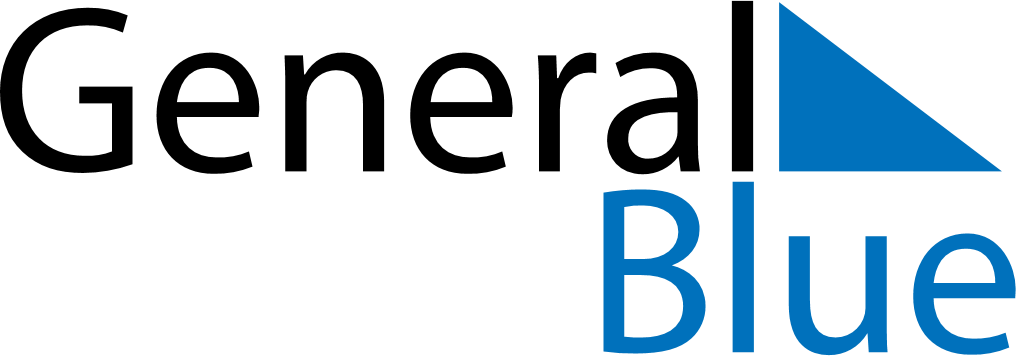 May 2024May 2024May 2024May 2024May 2024May 2024Ballyconnell, Ulster, IrelandBallyconnell, Ulster, IrelandBallyconnell, Ulster, IrelandBallyconnell, Ulster, IrelandBallyconnell, Ulster, IrelandBallyconnell, Ulster, IrelandSunday Monday Tuesday Wednesday Thursday Friday Saturday 1 2 3 4 Sunrise: 5:53 AM Sunset: 9:01 PM Daylight: 15 hours and 8 minutes. Sunrise: 5:50 AM Sunset: 9:03 PM Daylight: 15 hours and 12 minutes. Sunrise: 5:48 AM Sunset: 9:05 PM Daylight: 15 hours and 16 minutes. Sunrise: 5:46 AM Sunset: 9:07 PM Daylight: 15 hours and 20 minutes. 5 6 7 8 9 10 11 Sunrise: 5:44 AM Sunset: 9:09 PM Daylight: 15 hours and 24 minutes. Sunrise: 5:42 AM Sunset: 9:10 PM Daylight: 15 hours and 28 minutes. Sunrise: 5:41 AM Sunset: 9:12 PM Daylight: 15 hours and 31 minutes. Sunrise: 5:39 AM Sunset: 9:14 PM Daylight: 15 hours and 35 minutes. Sunrise: 5:37 AM Sunset: 9:16 PM Daylight: 15 hours and 39 minutes. Sunrise: 5:35 AM Sunset: 9:18 PM Daylight: 15 hours and 42 minutes. Sunrise: 5:33 AM Sunset: 9:19 PM Daylight: 15 hours and 46 minutes. 12 13 14 15 16 17 18 Sunrise: 5:31 AM Sunset: 9:21 PM Daylight: 15 hours and 49 minutes. Sunrise: 5:30 AM Sunset: 9:23 PM Daylight: 15 hours and 53 minutes. Sunrise: 5:28 AM Sunset: 9:25 PM Daylight: 15 hours and 56 minutes. Sunrise: 5:26 AM Sunset: 9:26 PM Daylight: 16 hours and 0 minutes. Sunrise: 5:24 AM Sunset: 9:28 PM Daylight: 16 hours and 3 minutes. Sunrise: 5:23 AM Sunset: 9:30 PM Daylight: 16 hours and 6 minutes. Sunrise: 5:21 AM Sunset: 9:31 PM Daylight: 16 hours and 10 minutes. 19 20 21 22 23 24 25 Sunrise: 5:20 AM Sunset: 9:33 PM Daylight: 16 hours and 13 minutes. Sunrise: 5:18 AM Sunset: 9:35 PM Daylight: 16 hours and 16 minutes. Sunrise: 5:17 AM Sunset: 9:36 PM Daylight: 16 hours and 19 minutes. Sunrise: 5:15 AM Sunset: 9:38 PM Daylight: 16 hours and 22 minutes. Sunrise: 5:14 AM Sunset: 9:39 PM Daylight: 16 hours and 25 minutes. Sunrise: 5:13 AM Sunset: 9:41 PM Daylight: 16 hours and 28 minutes. Sunrise: 5:11 AM Sunset: 9:42 PM Daylight: 16 hours and 30 minutes. 26 27 28 29 30 31 Sunrise: 5:10 AM Sunset: 9:44 PM Daylight: 16 hours and 33 minutes. Sunrise: 5:09 AM Sunset: 9:45 PM Daylight: 16 hours and 36 minutes. Sunrise: 5:08 AM Sunset: 9:47 PM Daylight: 16 hours and 38 minutes. Sunrise: 5:07 AM Sunset: 9:48 PM Daylight: 16 hours and 41 minutes. Sunrise: 5:06 AM Sunset: 9:49 PM Daylight: 16 hours and 43 minutes. Sunrise: 5:05 AM Sunset: 9:50 PM Daylight: 16 hours and 45 minutes. 